What is Beta-Thalassemia Major?Beta-thalassemia is a type of blood disorder that originates from many different countries such as the Pacific and Mediterranean countries, Asia, Africa, the Middle East and to a lesser degree the White British population. The condition may also be referred to as Mediterranean Anaemia, Cooley’s Anaemia or homozygous beta-thalassemia (Bojanowski, 2006). Beta-thalassemia is an inherited blood disorder and should be distinguished from alpha-thalassemia. Alpha-thalassemia is when insufficient amounts of alpha globin chains are produced in the molecules of haemoglobin and is also associated with severe inherited disorders, with some cases involving certainty of a child being stillborn or suffering a perinatal death. This report focuses on beta-thalassemia which is currently expected to have greater service implications (Taher et al., 2018).Additionally, there are many different forms of beta-thalassemia, with two as arguably the most important forms to be aware of. These two forms include:Beta-Thalassemia Trait, also known as thalassemia minor, is where people are genetic carriers of thalassaemia, experiencing only slight anaemia and are fairly healthy themselves, although certain conditions can lead to their children inheriting beta-thalassemia major.People with thalassemia trait have slightly smaller red blood cells than usual and may experience some anaemia and tiredness but are otherwise healthy. Carriers of the trait play a significant role in prevention and having children means they will be faced with two different outcomes:No possibility that children would inherit thalassemia major but could inherit thalassemia trait if one parent is a carrier and the other has usual haemoglobin. If both parents have thalassemia trait, then in each and every pregnancy every child has a one-in-four chance of having thalassemia major; a one-in-four chance of having normal blood and on-in-two or 50% chance of having thalassemia trait.Beta-Thalassemia Major is a serious inherited anaemia in which children with the condition cannot produce enough haemoglobin. As a result of this their bone marrow produces insufficient quantities of red blood cells, and the red blood cells produced contain almost no haemoglobin. Children born with thalassemia major seem healthy at birth, but symptoms of anaemia begin to show between the ages of three and eighteen months. Other symptoms include paleness, being unable to sleep well, lack of appetite and vomiting their feeds. Without treatment children with beta-thalassemia major would have short life expectancies of about one to eight years old. Beta-thalassemia major is the more serious condition of the two and is also more likely to have greater implications in the workplace. For this is the reason, the report focuses primarily on beta-thalassemia major. Current Treatment for Beta-Thalassemia MajorThere is a fairly successful treatment available with blood transfusions and iron chelation therapy, which in the last three decades have improved survival for people with thalassemia major, allowing them to lead relatively normal and healthy lives. The current treatment for beta-thalassemia major consists of regular blood transfusions every three to four weeks. With this treatment, children with beta- thalassemia major can live into their early twenties. However, to survive beyond this, other treatment is required. People receiving regular transfusions have no means of excreting extra iron therefore, iron chelation therapy is initiated to prevent iron overload, which could be fatal. There are currently three iron chelators used for treatment including: desferioxamine in subcutaneous or intravenous injection form, oral deferiprone in tablet or solutions form and oral deferasirox in dispersible tablets and also, more recently, film coated tablet forms (Taher et al., 2018).Treatment has improved greatly over the years and includes a potential cure for people with beta-thalassemia major. This cure consists of bone marrow transplantation, which is considered a lifelong cure if successful, and more recently stem cell transplantations have been developed (Taher et al., 2018). As with the treatment, bone marrow transplantation comes with considerable drawbacks, which include:The difficulty of finding suitable donors, in some cases not finding one at allAn incredibly risky post-operative stage with many weeks of barrier nursing required. There is also the risk of an unsuccessful operation where the child must return to the regime of transfusions and treatment for iron overload.The study consisted of two focus groups which took place in London and the East Midlands. There were also four structured telephone interviews and twelve replies to an online survey. Participants of the study were aged between 17 and 59 and represent the diverse range of ethnic groups at risk of thalassemia, as seen in Chart 1 above. The research primarily explored the challenges and problems that people with beta-thalassemia major experience in the workplace as well the adjustments made, or potential adjustments that participants hoped would be made to help them in the work and employment, as well as other activities and daily life. For reasons of confidentiality, all participants quoted in this report are given aliases.The Challenges in Work and EmploymentTable 1 Frequency of Challenges in Employment Reported by People with Thalassaemia
Table 1, above, lists the challenges to employment and how frequently they were mentioned in focus groups, interviews and the survey. The most frequently mentioned challenge in employment appears to be getting the time off for vital monthly blood transfusions as part of the treatment for beta-thalassemia major. Furthermore, the complexity of the condition often leads to other illnesses and complications which need to be monitored closely. Therefore, time off work for additional hospital appointments is also a significant challenge, as multiple days off are required for transfusions and different appointments. Some participants even felt reluctant to take time off when employers were kind and understanding because they did not want to let their employers down. On the other hand, some employers are not so understanding about granting time off.Fatigue felt by people with thalassemia major is also a significant challenge for people in the workplace. This is also unsurprisingly the second most frequently mentioned challenge in the table above. The level of fatigue and tiredness seems to increase the closer to the time of blood transfusions, with some participants describing their energy levels as a health meter that runs out closer to transfusions. Therefore sometimes there is a need to forfeit some activities as a means of saving energy for work. Fatigue can adversely affect education and physical activities as well as employment, with participants stating that simple tasks such as walking can become very difficult the closer they get to the time of blood transfusions.The study also found that there is a huge lack of awareness about thalassemia which has significant effects during the initial job seeking process, as well as in work and employment for people with the condition. Some feel discriminated against with respect to how employers and employees have reacted, and most participants were simply tired of explaining the condition repeatedly in the workplace, yet still feeling misunderstood.Adjustments and Suggestions
Table 2 Frequency of Actual/Suggested Adjustments Reported by People with ThalassaemiaMost of the participants felt lucky to have accommodating employers and colleagues who understand the requirements of thalassemia, especially in terms of the second consideration in Table 2 of getting time of for treatment and appointments. However, not everyone seems to be as understanding, especially during the process of seeking employment. This in turn leads to issues with disclosure or reluctance to disclose for fear of being turned down by the employer as seen in Table 1 above.  This may be linked to the significant lack of awareness for thalassemia also identified in as the third most requested potential adjustment in Table 2 that could prevent a number of issues in the workplace. Therefore, a more informed work force ought to provide more understanding to the requirements of employees with thalassemia, who regularly need time off to be treated with blood transfusions and other appointments or those who are currently looking for jobs.Like fatigue, pain and mobility are the final two issues identified in Table 1 that significantly affect work for people with thalassemia. Consideration for mobility issues also happens to be the most requested adjustment in terms of work and employment as seen in Table 2 above. For people with the condition pain, tiredness, fatigues and other health complications are common and can often affect mobility, especially nearing the time of transfusion. Adjustments in the workplace to ease mobility issues and such as access to lifts, providing car park spaces, and ensuring the comfort and well-being of people with thalassemia could be incredibly helpful in the workplace. Some participants identify that a blue badge to facilitate parking would significantly help them when they experience pain and fatigue and are still required work. Symptoms of pain and fatigue could mean that some employers wrongly assume that full-time work is unrealistic for people living with beta-thalassaemia major However, this is not the case, as many with the condition have proven these preconceptions wrong and led incredibly successful and long-lasting careers. As the final consideration in Table 2 suggests, a little extra flexibility in working hours could also help issues of pain and fatigue, as well as getting time for hospital appointments. More considerate and flexible working hours were also significantly mentioned in the study as barriers to work and employment although working part time could be possible if employers could be more flexible and understanding towards the people with beta-thalassemia major.Participants also felt that juggling work, home life and treatments can really take its toll. Therefore, mental health and wellbeing is incredibly important, and support to ensure this ought to be available for all people with thalassemia. Participants hoped that support would be provided when required, and that training is available for those new to work, and that re-training can help those who have been out of work for a while and are attempting to return to work.  Some participants voiced a feeling of discrimination; whether in being unfairly treated during job seeking or having unfair opportunities to progress their careers., to being denied gym memberships as thalassemia is considered an ‘unknown’ condition and as too great of a risk during physical activities such as sports and working out using public gym facilities. All of this can produce intense amounts of pressure and stress that affect a person’s wellbeing. Consequently, strong emotional and psychological support systems are crucial, and ought to be available to those with thalassemia to ensure a healthy work-life balance. There were also mentions of electronic documentation to replace writing which can be tiring after long periods of time for someone with the condition. There also appear to be significant gender issues in employment for women with thalassemia. It is already difficult to have children for women with thalassemia and maternity leave appears to be a big issue in terms of employment, getting back to work after having children is also an issue. Therefore, support and guidance are key as seen in Table 2. Another significant finding is that participants felt that the NHS have a just as much a significant role to play as employers and recruiters in considering the needs of thalassemia patients when it comes to treatments with issues of the lack of options in treatments available in the past, this has since seen improvements however, participants felt that more could be done to help them with work. Employment is necessary in everyday life and need not be a struggle for anyone with thalassemia. With some simple and considerate adjustments, like those mentioned above the work environment may be improved for people with thalassemia, safe, comfortable and fair opportunities for work can be provided for people with beta-thalassemia major. In fact, many people with thalassemia have already shown perseverance despite difficulties and have gone on to lead successful, long-lasting and meaningful careers as nurses, travel agents, pharmacists, airline pilots, academics, charity workers and much more. 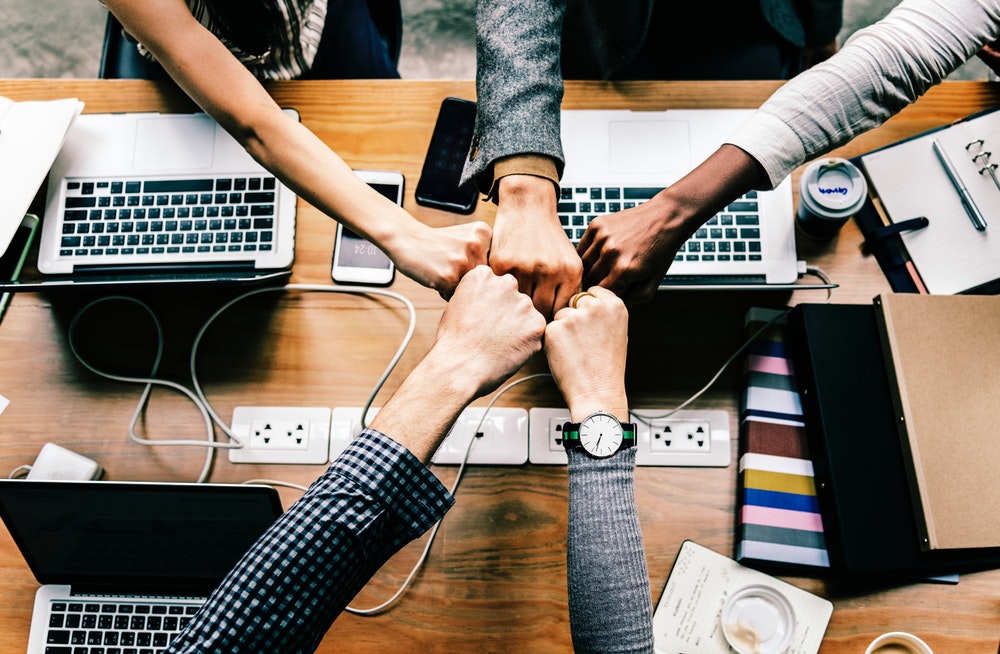 Most major cities have a centre for Sickle Cell and Thalassemia which can be found on this website: http://www.sickle-thal.nwlh.nhs.uk/information/nationalsicklecellthalassaemiacentres.aspx  UK Thalassemia Society
19 The Broadway
London N14 6PH
Tel: 020 8882 0011
Email: info@ukts.org 
Web: www.ukts.org OSCAR Sandwell 
120 Lodge Road West Bromwich 
West Midlands B70 8PL 
Tel: 0121 525 0556 
Email: oscar-sandwell@hotmail.co.uk  
Web: www.oscarsandwell.org.ukReferencesBojanowski, K (2006) About Thalassemia Honolulu: Hawaii Permanente Medical Group. UK Thalassaemia Society (2008) Standards for the Clinical Care of Children and Adults with Thalassaemia in the UK Second edition, London: UK Thalassaemia Society.Taher AT, Weatherall DJ, and Cappellini MD (2018) Thalassemia Lancet 391(10116): 155-67. 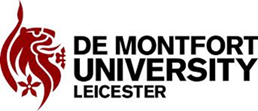 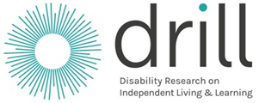 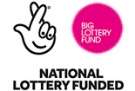 AcknowledgementsThis research was conducted under De Montfort University’s Graduate Champions Internship as part of a larger study funded by the Big Lottery and Disability Research on Independent Living and Learning (DRILL) under Professor Simon Dyson and Dr Maria Berghs. We would like to thank all the participants and all of the people in the voluntary sector who helped at short notice to make this possible, in particular the UK Thalassemia Society.  CC-BY-SA  Maria Aurora Cajucom, October 2018 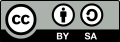 Challenges and ProblemsNumber of times mentionedTime off for transfusions and appointments 31Fatigue felt before transfusions and treatment23Lack of awareness amongst employers and colleagues20Lack of flexible Working Hours 12Uncertainty whether or not to disclosure to employers11Pain as a result of thalassemia11Mobility issues 10Considerations and AdjustmentsNumber  of times mentionedMobility issues 11Time off for transfusions and appointments10More awareness amongst employers and employees7Support, counselling and training5Flexible working hours5